Directions: These can be cutout and given to each student for the icebreaker activity.River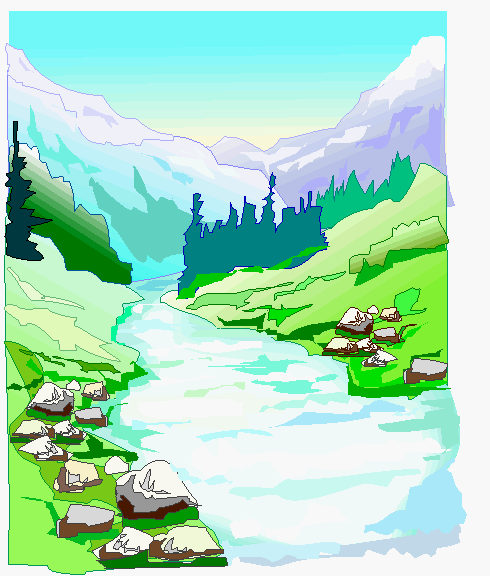 Lake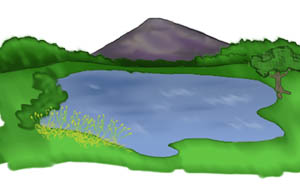 Road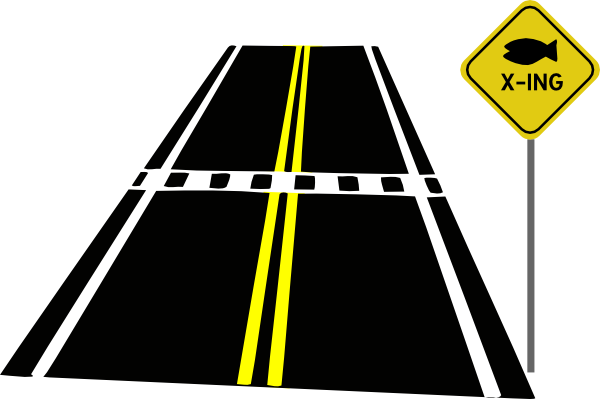 Ocean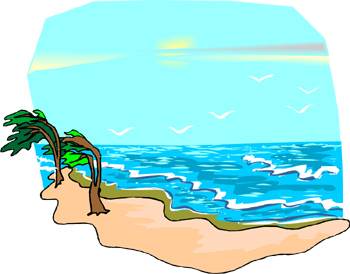 City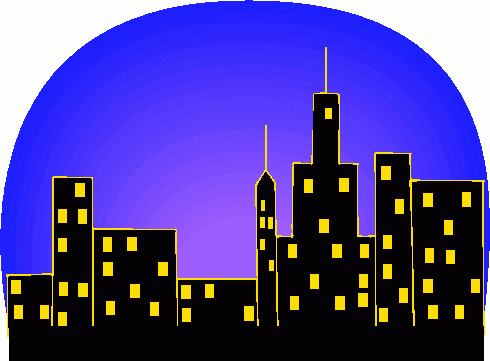 State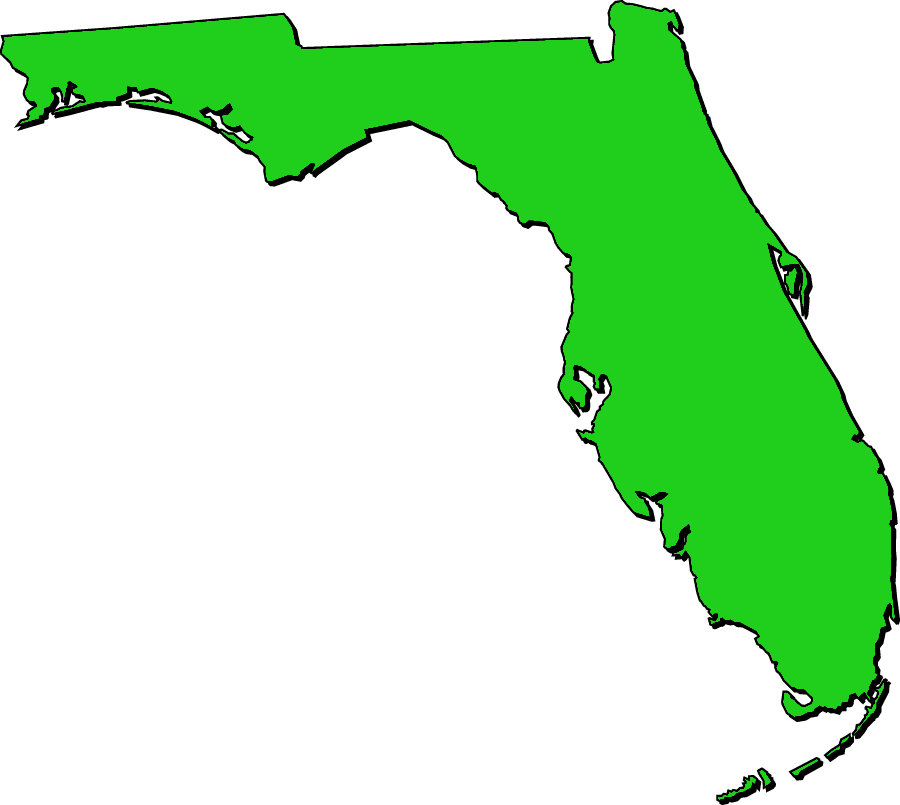 RiverLakeRoadOceanCityStateRiverLakeRoadOceanCityStateRiverLakeRoadOceanCityState